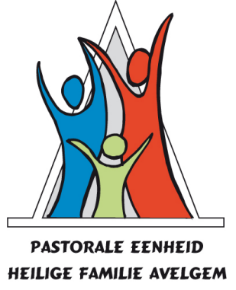 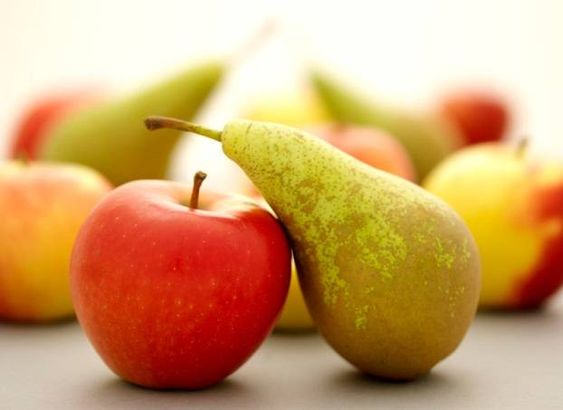 Appelen- en perenverkoop ten voordele van Broederlijk DelenEen zak appels (jonagold):       3 kg -  prijs 5€Een zak peren (conférence): 2,5 kg - prijs 5€U kan deze bestellen bij één van onderstaande personen t.e.m. 28 maart.Bestellingen zijn pas definitief na betaling contant 
of op rek. van P.E. H. Familie Avelgem BE16 1030 5297 2374Het fruit kan afgehaald worden op zaterdagvoormiddag 2 april 
tussen 10.00u. en 11.30u. aan de kerk die u aanduidt. Wij danken u ALLEN van harte voor jullie steun!Baelde Marie-Rose: marie-rose.baelde@outlook.com // 056/ 45 64 80Baert Hilde: hildebaert@hotmail.com // 056/ 77 84 84 ( liefst na 20.00u.)Degroote Peter: peterjdegroote@gmail.com // 0477/ 78 78 61Denauw Patrick: diakengezin@gmail.com // 0494/ 98 41 91Devos Ronny: ron.devos@skynet.be // 0474/ 12 54 63Lobel Marijke: marijkelobel@skynet.be // 0475/ 72 96 65Michels Dora: jdeclercqmichels@synet.be // 055/ 38 96 16Moerman Maria: moerman.maria@skynet.be // 056/71 67 63 Rogge Ann: ann.rogge@scarlet.be // 055/ 31 03 27Verbrugge Marie-Louise: zeno.balcaen@hotmail.com // 056/ 64 54 24 Vandenheede Mia: marc.vervaeke1@telenet.be // 0476/ 23 68 89Vanderschelden Olga: olga.vanderschelden@gmail.com // 0475/55 74 46Van Wymelbeke Rosane: rosanevanwymelbeke@hotmail.com // 0473/ 42 88 16Windels Griet: griet_windels@skynet.be // 056/64 76 08Inschrijvingsstrook:Naam + voornaam: ……………………………………………………………………Tel.: ……………………………Ik bestel: … zak(ken) appels,   … zak(ken) peren, aan 5€ per zak.Ik zal het fruit afhalen aan de kerk van ……………………………… op zaterdag2 april tussen 10.oou en 11.30u.